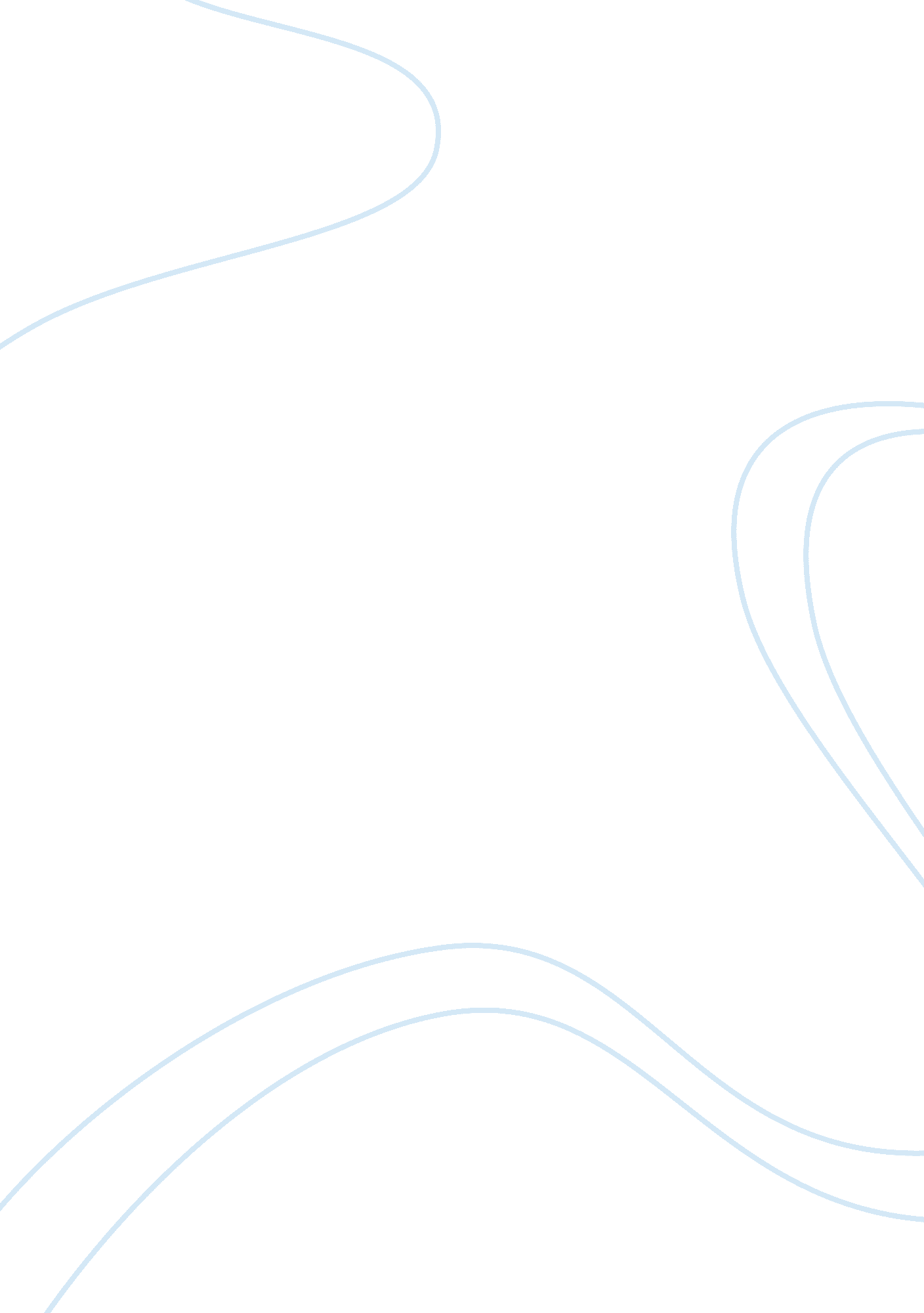 Bullying at schoolEducation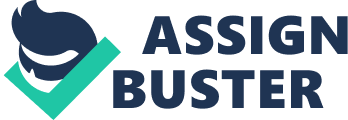 Running head: Bullying at School Bullying at School Institute’s Bullying at School The article by (Olweus, 2003) defines what exactly bullying means. It is stated that any action done negatively against someone can be classified as bullying. According to the article bullying has been on an increase and bullying at school is a very old and common phenomenon. A 2001 study by the author concluded that victimized students had risen by 50% from 1983 while those involved had increased by around 65%. 
The author had researched into this subject and found out that boys bully others more than girls do and the latter are also mostly bullied by boys only. Among girls, however, physical bullying is not common and they indulge more so in subtle and indirect means. Also, around 15% of students between 8 to 16 years of age had some kind of an involvement in bully-victim issues regularly. 
There are several myths and assumptions made regarding the issue of bullying which actually have not gotten any kind of support from researches, as stated by (Olweus, 2003). For instance, it is thought that bullying occurs in a large class or when the school is very big, when the students are competing for grades, and when a person feels insecure or lacks self-esteem. There is also a very common assumption, which is also very often used in books and movies, that victims of bullying tend to be fat, wear glasses, and talk in a very different or weird manner. None of this, however, is true and victims cannot be generalized into this category; at least not in light of the evidence that exists. 
Reference 
Olweus, D. (2003). A Profile of Bullying at School. Educational Leadership, 60(6), 12. 